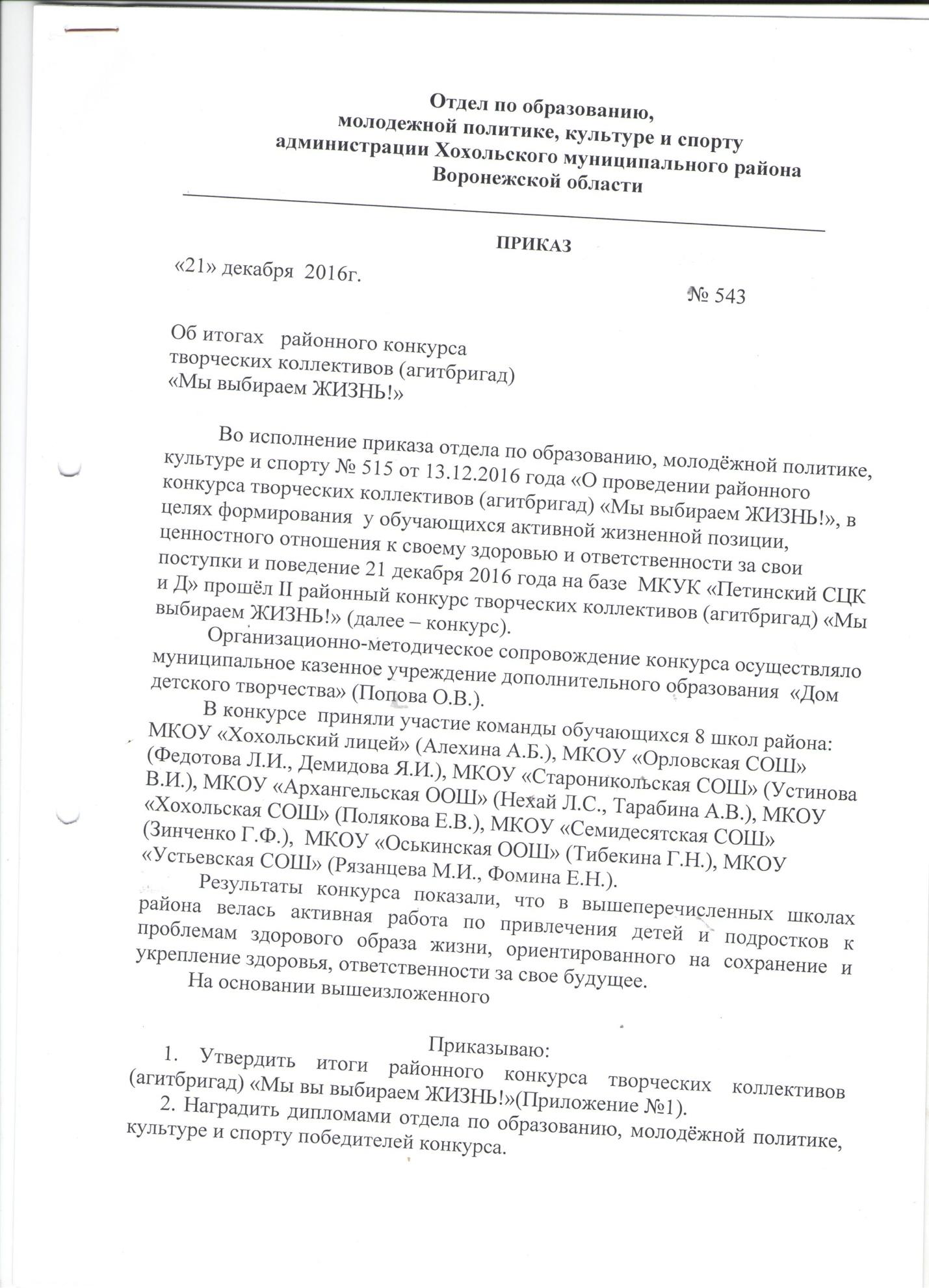 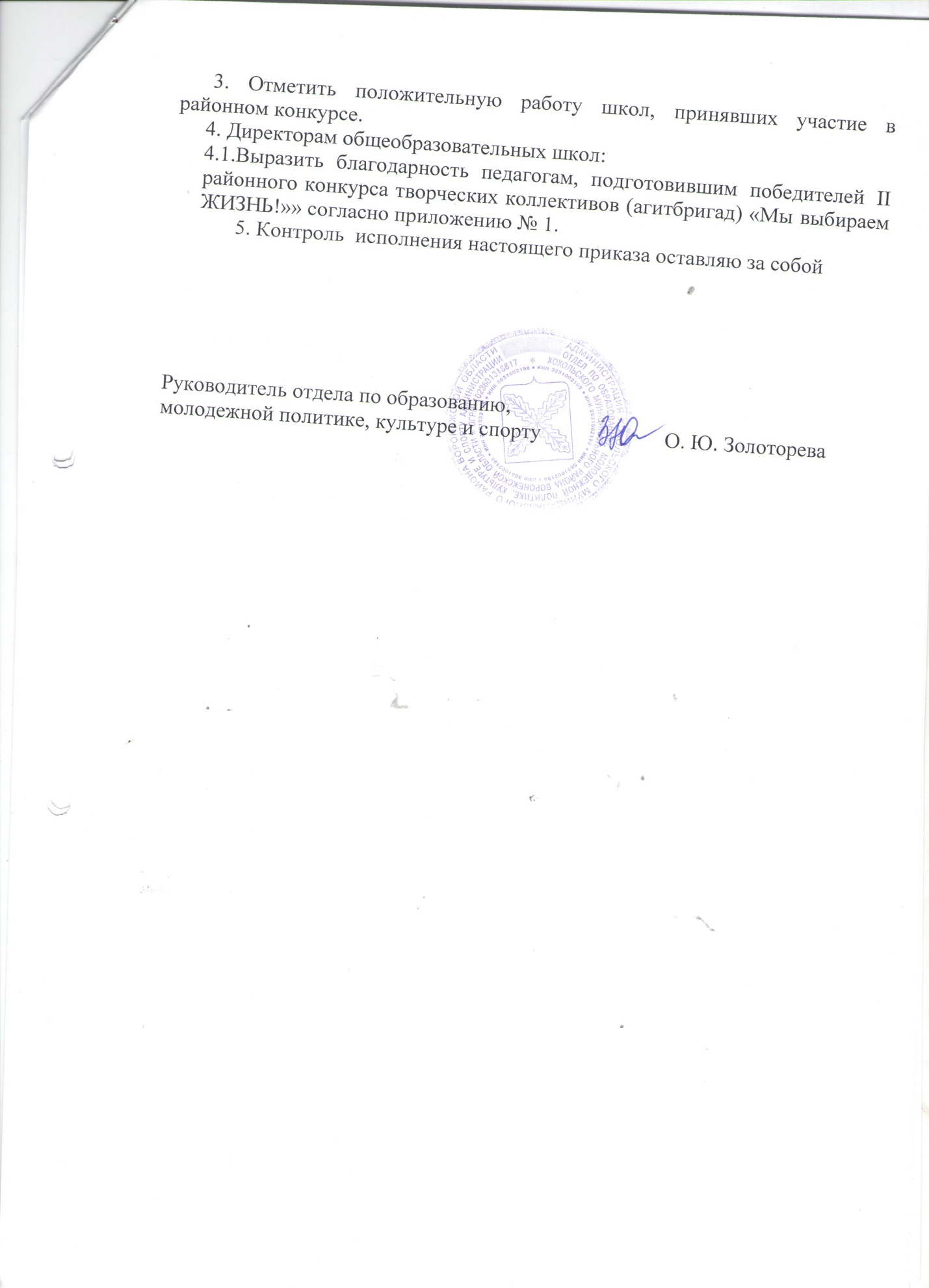 Приложение № 1 к приказу № 543  от 21.12.2016 г.   Итоги  II районного конкурса творческих коллективов (агитбригад) «Мы выбираем ЖИЗНЬ!»» 1 место – команда МКОУ «Устьевская СОШ» (Рязанцева М.И., Фомина Е.Н.).2 место – команда МКОУ «Хохольская СОШ» (Полякова Е.В.);                 команда МКОУ «Орловская СОШ» (Федотова Л.И., Демина Я.И.);  3 место – команда МКОУ «Хохольский лицей» (Алехина А.Б.)